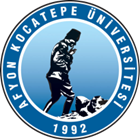 T.C.AFYON KOCATEPE ÜNİVERSİTESİSOSYAL BİLİMLER ENSTİTÜSÜT.C.AFYON KOCATEPE ÜNİVERSİTESİSOSYAL BİLİMLER ENSTİTÜSÜT.C.AFYON KOCATEPE ÜNİVERSİTESİSOSYAL BİLİMLER ENSTİTÜSÜT.C.AFYON KOCATEPE ÜNİVERSİTESİSOSYAL BİLİMLER ENSTİTÜSÜ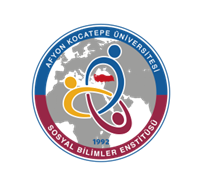 2022-2023 EĞİTİM-ÖGRETİM YILI BAHAR YARIYILI GASTRONOMİ VE MUTFAK SANATLARI ANABİLİM DALI TEZLİ YÜKSEK LİSANS PROGRAMI HAFTALIK DERS PROGRAMI2022-2023 EĞİTİM-ÖGRETİM YILI BAHAR YARIYILI GASTRONOMİ VE MUTFAK SANATLARI ANABİLİM DALI TEZLİ YÜKSEK LİSANS PROGRAMI HAFTALIK DERS PROGRAMI2022-2023 EĞİTİM-ÖGRETİM YILI BAHAR YARIYILI GASTRONOMİ VE MUTFAK SANATLARI ANABİLİM DALI TEZLİ YÜKSEK LİSANS PROGRAMI HAFTALIK DERS PROGRAMI2022-2023 EĞİTİM-ÖGRETİM YILI BAHAR YARIYILI GASTRONOMİ VE MUTFAK SANATLARI ANABİLİM DALI TEZLİ YÜKSEK LİSANS PROGRAMI HAFTALIK DERS PROGRAMI2022-2023 EĞİTİM-ÖGRETİM YILI BAHAR YARIYILI GASTRONOMİ VE MUTFAK SANATLARI ANABİLİM DALI TEZLİ YÜKSEK LİSANS PROGRAMI HAFTALIK DERS PROGRAMI2022-2023 EĞİTİM-ÖGRETİM YILI BAHAR YARIYILI GASTRONOMİ VE MUTFAK SANATLARI ANABİLİM DALI TEZLİ YÜKSEK LİSANS PROGRAMI HAFTALIK DERS PROGRAMI2022-2023 EĞİTİM-ÖGRETİM YILI BAHAR YARIYILI GASTRONOMİ VE MUTFAK SANATLARI ANABİLİM DALI TEZLİ YÜKSEK LİSANS PROGRAMI HAFTALIK DERS PROGRAMI2022-2023 EĞİTİM-ÖGRETİM YILI BAHAR YARIYILI GASTRONOMİ VE MUTFAK SANATLARI ANABİLİM DALI TEZLİ YÜKSEK LİSANS PROGRAMI HAFTALIK DERS PROGRAMI         GÜNLER         GÜNLER         GÜNLER         GÜNLER         GÜNLER         GÜNLER         GÜNLER         GÜNLERSaatPazartesiPazartesiSalıÇarşambaPerşembePerşembeCuma08:30Gıda Hijyeni ve Teknolojisi(Dr. Öğr. Ü. Bilge AKDENİZ)FORUM09:30Gıda Hijyeni ve Teknolojisi(Dr. Öğr. Ü. Bilge AKDENİZ)CANLI10:30Gıda Hijyeni ve Teknolojisi(Dr. Öğr. Ü. Bilge AKDENİZ)FORUMGastronomik Kimlik ve Destinasyon Geliştirme                                   (Doç. Dr. Sabri ÇELİK)CANLI11:30Yerel Mutfakta Alan Araştırmaları(Prof. Dr. Mustafa SANDIKCI)CANLIGastronomik Kimlik ve Destinasyon Geliştirme                                   (Doç. Dr. Sabri ÇELİK)CANLI13:00Yerel Mutfakta Alan Araştırmaları(Prof. Dr. Mustafa SANDIKCI)FORUMGastronomik Kimlik ve Destinasyon Geliştirme                                   (Doç. Dr. Sabri ÇELİK)FORUM14:00Yerel Mutfakta Alan Araştırmaları(Prof. Dr. Mustafa SANDIKCI)FORUMGastronomi ve İletişim(Dr. Öğr. Ü. Asuman PEKYAMAN)CANLI15:00Gastronomi ve İletişim(Dr. Öğr. Ü. Asuman PEKYAMAN)FORUM16:00Gastronomi ve İletişim(Dr. Öğr. Ü. Asuman PEKYAMAN)FORUM17:00